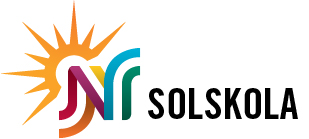 PressinbjudanSolskolan om det ”dolda” solandet - det är brännskadorna som dödarDen enda säkra förklaringen till den kraftiga ökningen av hudcancerfall är att människor utsätter sig för en alltför kraftig dos av UV-strålning som leder till en akut brännskada.-Det är detta vi lyfter i Solskolan, att man ska ha koll på sitt totala solande. Människor säger att ”jag solar inte”, men att vara ute i trädgården, på båten, golfbanan, lekplatsen eller vandra runt i Visby under politikerveckan är också att sola, konstaterar Margareta Haag, vice ordförande i Nätverket mot cancer. 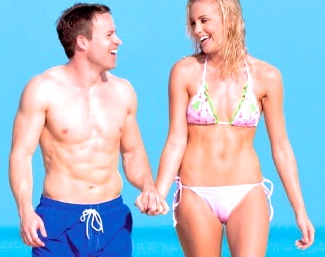 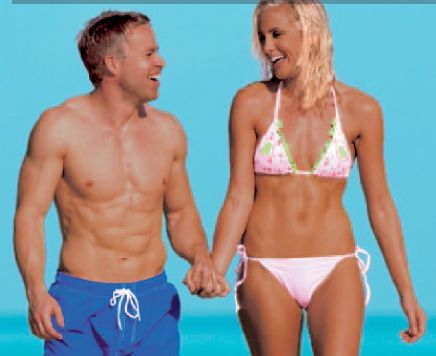 Fall av hudcancer har ökat kraftigt, och är numera en av de vanligaste cancerformerna. I en nyligen publicerad artikel i Läkartidningen (nr 4 2017) konstateras att varannan timme får en svensk ett malignt melanom. Under 2015 dog dubbelt så många i hudcancer jämfört med omkomna i trafiken. -Ett stort fel många gör är att ta för låg solskyddsfaktor, smörjer in sig för lite och för sällan, konstaterar apotekschef Linda Möllerström, Kronans Apotek Visby.Media är välkomna till Solskolan och höra mer, samt testa sig genom:UV-patch, det ser ut som ett litet tunt plåster som mäter solexponeringen via en app. Det klistras på kroppen inför att man ska vistas i solen. Detta är den första portabla UV-patchen som visar om du har utsatts för allt för mycket UV-exponering. ”UV-skåpet”. I skåpet finns en spegel visar om det skydd man har i ansiktet verkligen skyddar. Tid och plats: 3 juli klockan 10.00 – 16.00, Donnersgatan, plats 400 EPresskontakt: Lena Bergling, 070-2345 158, Annika Eliasson, 0702-35 43 35.www.natverketmotcancer.seSolskolan genomförs med stöd av Apoteket Kronan, La Roche Posay och Roche.Nätverket mot cancer är en intressepolitisk påverkansorganisation som samlar tio nationella organisationer och två stora lokala föreningar. Totalt representerar vi 30 000 medlemmar. Vi har varit en del av den nationella cancerstrategin och arbetet inom Regionala cancercentrum (RCC), drivit på arbetet med fler kontaktsjuksköterskor, kompetenskoncentration, pakkeförlopp för kortare tid från diagnos till behandling, cancerspecialiserade vårdcentraler för kronisk cancer och diagnostiska center för cancersjukdom. Bland annat. 